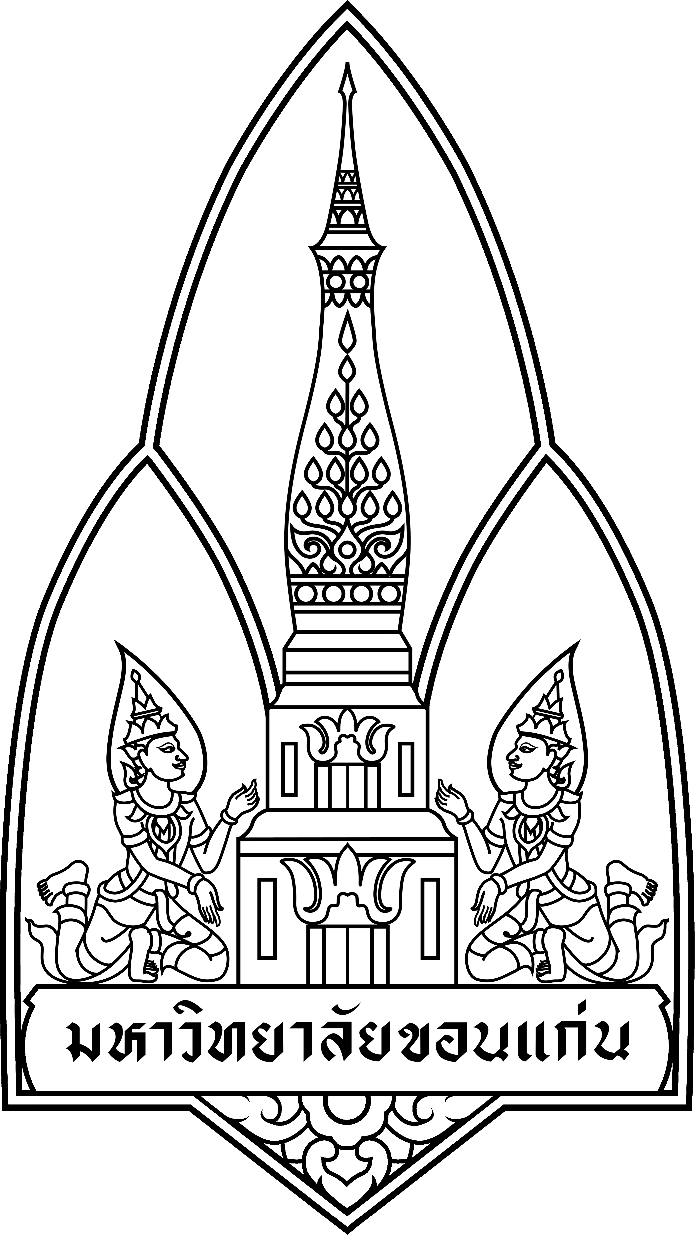 คณะศึกษาศาสตร์มหาวิทยาลัยขอนแก่นการวิเคราะห์และออกแบบหน่วยการเรียนรู้การวิเคราะห์และออกแบบหน่วยการเรียนรู้การวิเคราะห์และออกแบบหน่วยการเรียนรู้คณะศึกษาศาสตร์มหาวิทยาลัยขอนแก่นรหัสและชื่อรายวิชาภาคเรียนที่ 1ปีการศึกษา 2563ภาคเรียนที่ 1ปีการศึกษา 2563คณะศึกษาศาสตร์มหาวิทยาลัยขอนแก่นส 32101  สังคมพื้นฐาน              	So 32101 Social Studiesเวลาเรียน .....................จำนวน ............. หน่วยกิตเวลาเรียน .....................จำนวน ............. หน่วยกิตโรงเรียนโรงเรียนสาธิตมหาวิทยาลัยขอนแก่น ฝ่าย......................................โรงเรียนสาธิตมหาวิทยาลัยขอนแก่น ฝ่าย......................................โรงเรียนสาธิตมหาวิทยาลัยขอนแก่น ฝ่าย......................................สาระการเรียนรู้สังคมศึกษา ศาสนาและวัฒนธรรมประเภทวิชาวิชาพื้นฐาน ระดับชั้นมัธยมศึกษาปีที่ 5มัธยมศึกษาปีที่ 5มัธยมศึกษาปีที่ 5สถานที่ผู้สอนอาจารย์ ................................................................อาจารย์ ................................................................อาจารย์ ................................................................หน่วยการเรียนรู้มาตรฐาน /ตัวชี้วัดสาระการเรียนรู้สมรรถนะแนวทางการจัดการเรียนรู้ชิ้นงาน/ผลิตภัณฑ์/นวัตกรรมเชิงสร้างสรรค์ค่าน้ำหนักเวลา(คาบ)